Neighbourhood character overlay codeApplicationThis code applies to assessing development within the Neighbourhood character overlay.  When using this code, reference should be made to Part 5.Purpose The purpose of the neighbourhood character overlay code is to maintain neighbourhood character places and the existing character elements which contribute to the character of the area and to promote development that is consistent with and sympathetic to the character of the streetscape and neighbourhood character area.The purpose of the code will be achieved through the following overall outcomes:neighbourhood character places and existing character elements which contribute to the streetscape and neighbourhood character are retained;the architectural style, height, roof style, building materials, building form and layout, setbacks and orientation of new development is compatible with the existing character elements of the neighbourhood character streetscape and area; extensions or alterations to a neighbourhood character place do not detract from the existing character of the neighbourhood character place or streetscape.Criteria for assessment Part A – Criteria for self-assessable and assessable developmentTable 8.2.12.3.a – Neighbourhood character overlay code – self-assessable and assessable development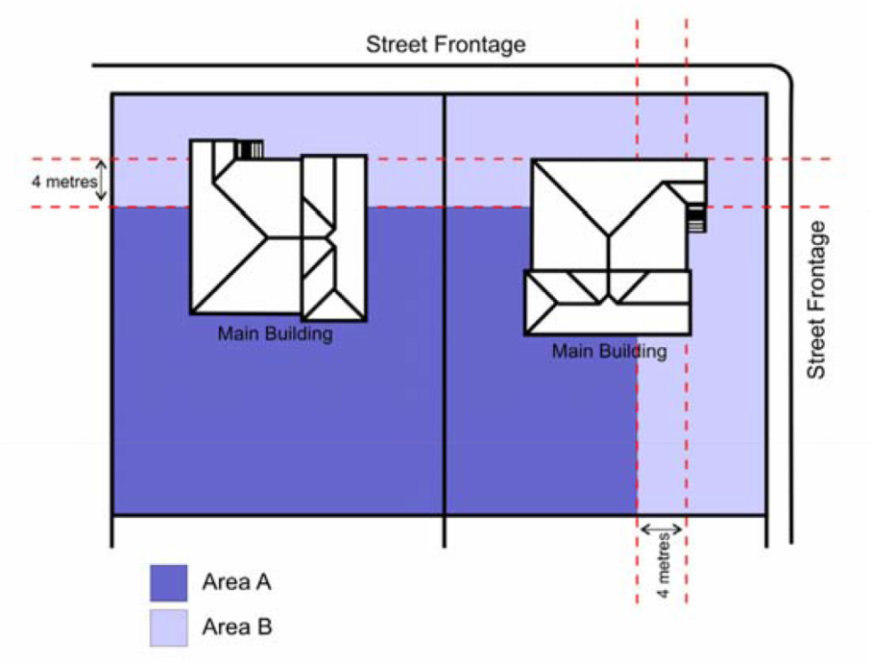 Figure 8.2.12.3.a – Consistent design solutions for carports, sheds and outbuildingsPerformance outcomesAcceptable outcomesApplicant responseFor self-assessable and assessable developmentFor self-assessable and assessable developmentFor self-assessable and assessable developmentDesign and settingDesign and settingDesign and settingPO1When viewed from a public place garages, carports, patios, verandahs, balconies and sheds and other ancillary buildings:(a)	are subservient to neighbourhood character place;(b)	are consistent with the neighbourhood character streetscape; (c)	do not detract from the appearance of existing buildings and neighbourhood character elements. AO1.1Garages, carports, patios, verandahs, balconies, sheds and other ancillary buildings are located in area A on Figure 8.2.12.3.a;orAO1.2Garages and carports are located wholly under or within an existing building and any associated building works comply with AO3.1;orAO1.3A carport may be located in area B on Figure 8.2.12.3.a where:(a)	a single vehicle carport no greater than 3m in width and height;(b)	it does not have a door to the street frontage. Note – Height is inclusive of the roof height.PO2Fences and driveways complement the traditional building and enhance the overall appearance of the neighbourhood character streetscape.  AO2.1Fences to road frontages  are not more than:(a)	1.2 metres in height if solid; or(b)	1.5 metres if partially transparent.PO2Fences and driveways complement the traditional building and enhance the overall appearance of the neighbourhood character streetscape.  AO2.2Vehicle access crossovers are not more than 3 metres wide.Raising, relocating or repositioning of buildings within a siteRaising, relocating or repositioning of buildings within a siteRaising, relocating or repositioning of buildings within a sitePO3Development involving the enclosure of the under storey area of a building:(a)	preserves the dominant visual form of the upper storey; (b) 	does not detract from the overall character of the place or the neighbourhood character streetscape.Note – Planning scheme policy - Neighbourhood character provides guidance on meeting the Performance outcome.AO3.1Development of a lower storey is recessed behind the front façade of the upper storey by not less than 1 metre.PO4Development involving the raising of buildings on a site:(a)	balances the proportions of the upper and lower storeys; (b)	maintains the streetscape pattern; (c)	does not detract from the character or amenity of the streetscape character.AO4.1Development involving the raising of buildings on a site does not reduce the existing front or side boundary setback.PO4Development involving the raising of buildings on a site:(a)	balances the proportions of the upper and lower storeys; (b)	maintains the streetscape pattern; (c)	does not detract from the character or amenity of the streetscape character.AO4.2Raising of buildings does not:(a)	increase the height of the lower storey floor level by more than 0.5 metres from ground level;(b)	result in the floor level of the upper storey being more than 3.5 metres from the existing ground level.For assessable developmentFor assessable developmentFor assessable developmentDesignDesignDesignPO5Development on a neighbourhood character place:(a)	does not diminish its character values;(b) 	utilises materials that are consistent with the fabric of the neighbourhood character place;(c)	is not obtrusive in the neighbourhood character streetscape; (d) 	is consistent with the existing elements of the neighbourhood character area.Note – Planning scheme policy - Neighbourhood character provides guidance on meeting the Performance outcome.AO5.1No acceptable outcomes are provided.  Infill development Infill development Infill development PO6The form, scale and design of development is consistent with, and sympathetic to, the neighbourhood character streetscape and neighbourhood character area, having regard to:(a)	architectural style;(b)	building form and layout;(c)	building orientation;(d)	building alignment;(e)	building materials;(f)	roof style;(g)	building height and scale;(h)	side and rear boundary setbacks;(i)	width (at street frontage); (j)	vertical and horizontal patterning.AO6.1Development is consistent with the desired outcomes of the Neighbourhood character area as identified in Planning scheme policy - Neighbourhood Character and is demonstrated through a site assessment and design response.Note – Planning scheme policy- Neighbourhood character gives guidance on the desired character outcomes and preparing a site assessment and design response.PO7Buildings relocated onto a site are of a style and character that is compatible with the neighbourhood character streetscape.AO7.1No acceptable outcomes provided.Demolition or removalsDemolition or removalsDemolition or removalsPO8Development involving demolition or removal of a neighbourhood character place does not occur to retain the streetscape character.AO8.1No acceptable outcomes provided. 